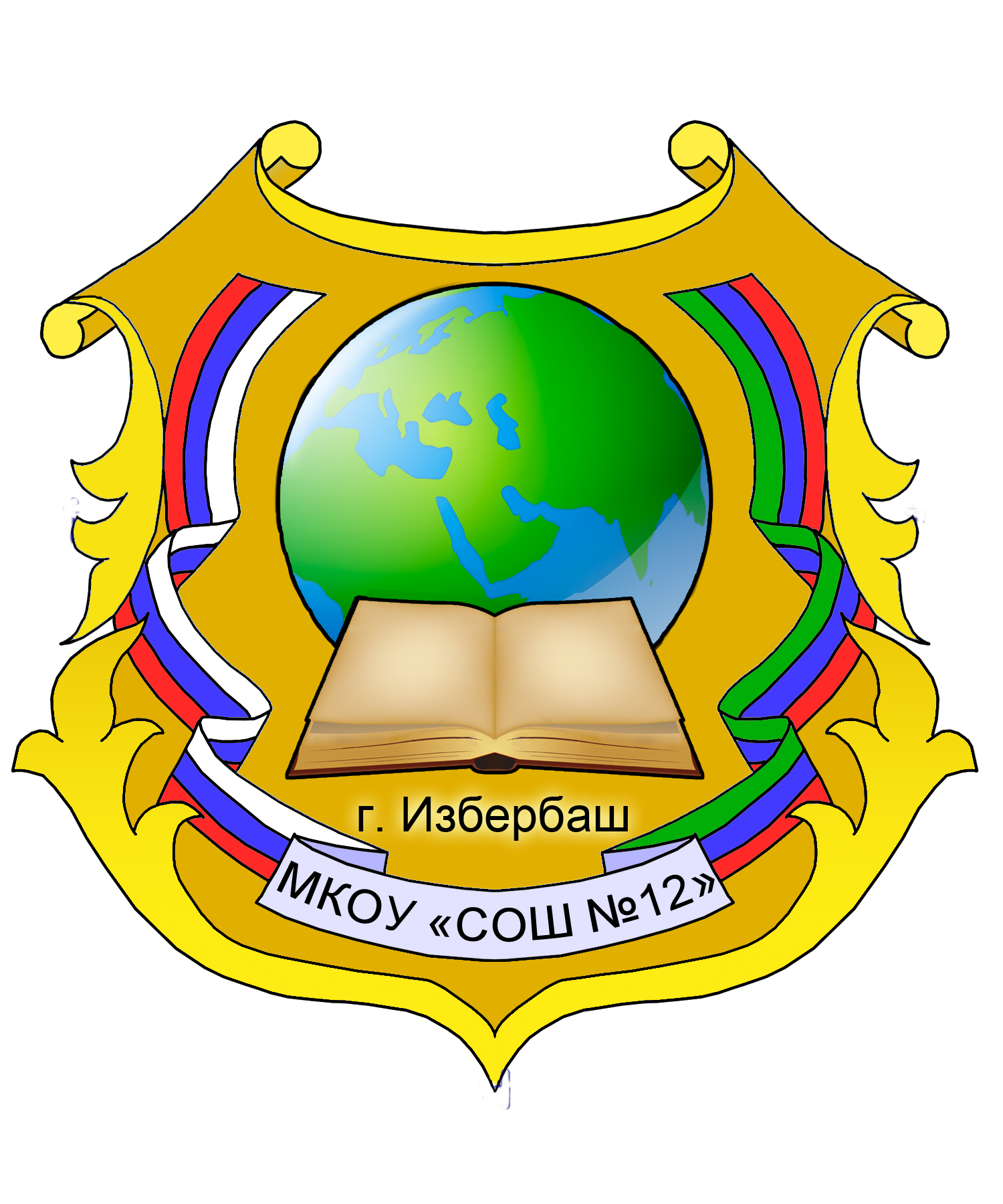 МБОУ «СОШ №12» 368500 Россия, Республика Дагестан,г. Избербаш, ул. Победы №19Тел./факс: 8(87245)2-67-41Электронная почта: izb.school.12@mail.ru Школьный сайт: http://izberbash12.dagschool.comПлан Работы МБОУ «СОШ№12»  с одаренными детьмина 2020-2021 учебный годИзбербаш 2020г.Цель работы: Систематизировать  работу по развитию интеллектуальных, творческих способностей одарённых детей через разные формы урочной и внеурочной деятельности. Задачи: 1. Ориентация на развитие способностей одаренного ребенка, основанная на его природных данных. 2.  Создание  благоприятных  условий для развития способностей учащегося через организацию системы индивидуальных  занятий, участие в олимпиадах и конкурсах. 3.  Объединение усилий учителей по формированию устойчивых навыков у обучающихся, склонных к творческой деятельности. Основные направления работы: Организация дополнительной работы с одаренными детьми. Подготовка учащихся к ШЭ ВОШ и МЭ ВОШ, а также конкурсам школьного муниципального и регионального  уровня.          Содержание и формы работы:Выявление одаренных и талантливых детей; Создание системы взаимодействия с внешкольными, научно-исследовательскими и культурно-просветительными учреждениями, родителями учащихся для выявления и воспитания одаренных детей.Пополнение банка данных «Одаренные дети».Диагностика потенциальных возможностей детей с использованием психологической службы;Анализ особых успехов и достижений ученика;групповые и индивидуальные занятия с учащимися; предметные недели; участие в олимпиадах и конкурсах; проектно-исследовательские работы; кружки по интересам. Ожидаемый  результат: Участие в школьных и муниципальных олимпиадах. Участие в конкурсах различного уровня.Помощь одаренным учащимся в самореализации их творческой направленности Создание для ученика ситуации успеха и уверенности, через индивидуальное обучение и воспитание;организация научно-исследовательской деятельности;организация и участие в интеллектуальных играх, творческих конкурсах, предметных олимпиадах, научно-практических конференциях;  разработка и реализация межпредметных научно-исследовательских проектов;изготовление компьютерных презентаций, видеороликов, исследований.Контроль над развитием познавательной деятельности одаренных школьников тематический контроль знаний в рамках учебной деятельности; контроль за обязательным участием одаренных и талантливых детей в конкурсах разного уровня; Поощрение одаренных детей        Публикация в СМИ, на сайте школы;Награждение.Принципы педагогической деятельности в работе с одаренными детьми: принцип максимального разнообразия предоставленных возможностей для развития личности принцип индивидуализации и дифференциации обучения; принцип свободы выбора учащимся дополнительных образовательных услуг, помощи, наставничества.МБОУ «СОШ №12» 368500 Россия, Республика Дагестан,г. Избербаш, ул. Победы №19Тел./факс: 8(87245)2-67-41Электронная почта: izb.school.12@mail.ru Школьный сайт: http://izberbash12.dagschool.comПлан работы МБОУ «СОШ№12» со слабоуспевающими  учащимися на 2020-2021 учебный годИзбербаш 2020г.Рекомендации: Необходимо создать характеристику неуспевающего учащегося, выяснить причины, наметить пути создания успешности для этих учащихся, работать в контакте учащийся, ,учитель, родители.Признаки отставания - начало неуспеваемости учащихсяУченик не может сказать, в чем трудность задачи, наметить план ее решения, решить задачу самостоятельно, указать, что получено нового в результате ее решения. Ученик не может ответить на вопросы по тексту, сказать, что нового он из него узнал. Эти признаки могут  быть обнаружены при решении задач, чтении текстов и слушании объяснения учителя.Ученик не задает вопросов по существу изучаемого,    не делает попыток найти и не читает дополнительных к учебнику источников. Эти признаки проявляются при решении задач, восприятии текстов, в те моменты, когда учитель рекомендует литературу для чтения.Ученик не активен и отвлекается в те моменты урока, когда идет поиск, требуется напряжение мысли, преодоление трудностей. Эти признаки могут быть замечены при решении задач, при восприятии объяснения учителя, в ситуации выбора по желанию задания для самостоятельной работы.Ученик   не   реагирует   эмоционально   (мимикой   и   жестами)   на успехи и неудачи,  не может дать оценки своей работе, не контролирует себя.Ученик не может объяснить цель выполняемого им упражнения, сказать, на какое правило оно дано, не выполняет предписаний правила, пропускает действия, путает их порядок, не может проверить полученный результат и ход работы. Эти признаки проявляются при выполнении упражнений, а также при выполнении действий в составе более сложной деятельности.6. Ученик не может воспроизвести определения понятий, формул, доказательств, не может, излагая систему понятий, отойти от готового текста; не понимает текста, построенного на изученной системе понятий. Эти признаки проявляются при постановке учащимся соответствующих вопросов.В данном случае указаны не те признаки, по которым делаются выводы об ученике, а те, которые сигнализируют о том, на какого ученика и на какие его действия надо обратить внимание в ходе обучения, с тем, чтобы предупредить развивающуюся неуспеваемость.Основные способы обнаружения отставаний учащихсянаблюдения за реакциями учащихся на трудности в работе, на успехи и неудачи;вопросы учителя и его требования сформулировать то или иное положение;обучающие самостоятельные работы в классе. При проведении самостоятельных работ учитель получает материал для суждения как о результатах деятельности, так и о ходе ее протекания. Он наблюдает за работой учащихся, выслушивает и отвечает на их вопросы, иногда помогает.Основные признаки неуспеваемости учащихсяНаличие пробелов в фактических знаниях и специальных для данного предмета умениях, которые не позволяют охарактеризовать существенные элементы изучаемых понятий, законов, теорий, а также осуществить необходимые практические действия.Наличие пробелов в навыках учебно-познавательной деятельности, снижающих темп работы настолько, что ученик не может за отведенное время овладеть необходимым объемом знаний, умений и навыков.Недостаточный уровень развития и воспитанности личностных качеств, не позволяющий ученику проявлять самостоятельность, настойчивость, организованность и другие качества, необходимые для успешного учения.Оптимальная система мер по оказанию помощи неуспевающему школьникуПомощь в планировании учебной деятельности (планирование повторения и выполнения минимума упражнений для ликвидации пробелов, алгоритмизация учебной деятельности по анализу и устранению типичных ошибок и пр.).Дополнительное инструктирование в ходе учебной деятельности.Стимулирование учебной деятельности (поощрение, создание ситуаций успеха, побуждение к активному труду и др.).Контроль за учебной деятельностью (более частый опрос ученика, проверка всех домашних заданий, активизация самоконтроля в учебной деятельности и др.).Различные формы взаимопомощи.Дополнительные занятия с учеником учителя.Меры предупреждения неуспеваемости ученикаВсестороннее повышение эффективности каждого урока.Формирование познавательного интереса к учению и положительных мотивов.Индивидуальный подход к учащемуся.Специальная система домашних заданий.Усиление работы с родителями.Привлечение ученического актива к борьбе по повышению ответственности ученика за учение.Памятка для работающих с неуспевающими ученикамиФамилия, имя, отчество ученика.Класс.По каким предметам не успевает.Поведение ученика.Причины, которые привели к плохой успеваемости.Какие средства (дидактические, воспитательные, учебные, внеклассные, дополнительные занятия) используют в работе с учеником.Кто привлечен к работе по преодолению неуспеваемости ученика.Сколько времени уже длится эта работа.Какие изменения наблюдаются, есть ли результаты работы.Оказание помощи неуспевающему ученику на уроке                   Система работы по формированию положительного отношения к учению у неуспевающих школьников                                       Профилактика неуспеваемости1.     При  опросе  слабоуспевающим  школьникам  даётся примерный  план  ответа,  разрешается  пользоваться  планом,  составленным  дома,  больше  времени  готовиться  к  ответу  у доски,  делать предварительные  записи,  пользоваться  наглядными  пособиями. 2.     Ученикам  задаются  наводящие  вопросы,  помогающие  последовательно  излагать материал. 3.     При  опросе  создаются  специальные  ситуации  успеха. 4.     Периодически  проверяется  усвоение  материала  по  темам  уроков,  на  которых ученик  отсутствовал. 5.     В ходе  опроса  и  при  анализе  его  результатов  обеспечивается  атмосфера благожелательности. В  процессе изучения  нового  материала  внимание слабоуспевающих  концентрируется  на  наиболее  важных  и  сложных  разделах изучаемой  темы,  учитель  должен  чаще  обращаться  к  ним  с  вопросами  на  понимание,  привлекать  их  в  качестве  помощников,  стимулировать  вопросы  учеников  при  затруднении  в  освоении  нового  материала.      В  ходе самостоятельной  работы  слабоуспевающим  даются упражнения,  направленные  на  устранение  ошибок,  допускаемых ими  при  ответах  или  в  письменных  работах:  отмечаются  положительные  моменты  в  их  работе  для стимулирования  новых  усилий,  отмечаются  типичные  затруднения  в  работе  и  указываются  способы  их  устранения,  оказывается  помощь  с  одновременным  развитием  самостоятельности.     При  организации домашней  работы  для  слабоуспевающих  школьников  подбираются  задания по  осознанию  и исправлению  ошибок:  проводится  подробный  инструктаж  о  порядке  выполнения  домашнего  задания,  при необходимости  предлагаются  карточки  консультации,  даются задания  по повторению  материала,  который  потребуется  для  изучения  нового.  Объём  домашних  заданий  рассчитывается  так,  чтобы  не  допустить  перегрузки  школьников.Рассмотрено  на заседании  МО Протокол № 1от __________________2020г.Руководитель ШМС___________ С.Р.Шамхалова         Утверждаю  Директор МБОУ «СОШ  №12» _____________ М.У. Шебединова          Приказ по школе № _______              от  _____________2020г.№ п/пМероприятияСрокиОтветственный, исполнителиРезультатРезультатРазработка плана работы с одаренными детьми на 2020-2021 учебный год, обновление базы данных «Одаренные дети».СентябрьЗаместитель директора по НМР, руководители МО.Заместитель директора по НМР, руководители МО.План работы с одаренными детьми на 2020-2021 учебный год.  Подготовка к проведению школьного этапа Всероссийской олимпиады школьниковПоложение о школьном этапе Всероссийской олимпиаде школьников;методические материалы.СентябрьЗаместитель директора по НМР, руководители МО Заместитель директора по НМР, руководители МО  Изучение нормативно-правовой базы и методических материалов по Всероссийской олимпиады школьниковОрганизация   курсов,  кружковых занятий во   внеурочное время   в рамках  системы дополнительного образования.СентябрьЗаместитель директора по ВР.Заместитель директора по ВР.Выявление направленностей обучающихся, развитие детской одаренности.Организация  факультативов  во  внеурочное время   в рамках   внеурочной деятельностиСентябрь Заместитель директора по УВР Заместитель директора по УВРВыявление и отбор   талантливых обучающихся, развитие детской одаренностиМониторинг одаренности школьным педагогом - психологом СентябрьПедагог-психологПедагог-психологРезультаты одаренностиУтверждение графика олимпиад, предметных недель. Методический совет по проведению школьного этапа олимпиады  СентябрьЗаместитель директора по УВР.Заместитель директора по УВР.Разработанный график олимпиад.Организация школьного этапа Всероссийской олимпиады школьников, формирование списков на участие в городских предметных олимпиадах. Подведение итогов школьного этапа ВсОШСентябрь - октябрьЗаместитель директора по НМРЗаместитель директора по НМРСписки обучающихся на участие в городских предметных олимпиадах.Проведение школьного этапа научно-практической конференции «Шаг в будущее»          октябрьЗаместитель директора по НМРЗаместитель директора по НМРСписки обучающихся на участие в муниципальном этапеПредметный месячник учителей русского языка и литературы, проведение олимпиадного квеста.октябрьРук.ШМОРук.ШМОРазвитие детской одаренности, повышение мотивации Подготовка к муниципальному  этапу научно-практической конференции «Шаг в будущее»          ноябрьЗаместитель директора по НМРЗаместитель директора по НМРСписки обучающихся на участие в региональном этапеПредметный месячник учителей биологии, химии и географии, проведение олимпиадного квеста.ноябрьРук.ШМОРук.ШМОРазвитие детской одаренности, повышение мотивацииПосещение уроков учителей – предметников с целью выявления приемов разноуровневого обучения на уроках, реализация приемов углубления, расширения знаний в рамках нормативной учебной нагрузки.ноябрьЗаместитель директора по УВР.Заместитель директора по УВР.Формирование базы данных приемов разноуровневого обучения на уроках, приемов углубления и расширения знаний в рамках нормативно учебной нагрузки. Организация участия обучающихся на муниципальном  этапе Всероссийской олимпиады школьников.ноябрь - декабрьЗаместитель директора по НМР.Заместитель директора по НМР.Выявление и поддержка обучающихся для дальнейшего участия  на региональном этапе Всероссийской  олимпиады школьниковОрганизация участия обучающихся в конкурсе на знание конституции РФ и РДдекабрьЗаместитель директора по НМР.Заместитель директора по НМР.Выявление и поддержка одаренных детей.Предметный месячник учителей английского языка, проведение олимпиадного квеста.декабрьРук. ШМОРук. ШМОРазвитие детской одаренности, повышение мотивацииМетодический  совет по итогам работы  с одаренными детьми в I полугодии.ЯнварьЗаместитель директора по НМР и УВР.Заместитель директора по НМР и УВР.Аналитический отчет.Предметный месячник учителей математики, информатики и физики, проведение олимпиадного квеста.январьРук. ШМОРук. ШМОРазвитие детской одаренности, повышение мотивацииОрганизация участия обучающихся на региональном этапе Всероссийской олимпиады школьников.Январь-февральЗаместитель директора по НМР.Заместитель директора по НМР.Выявление и поддержка обучающихся для дальнейшего участия  на всероссийском этапе Всероссийской  олимпиады школьниковПредметный месячник учителей истории и обществознания, проведение олимпиадного квеста.февральРук. ШМОРук. ШМОРазвитие детской одаренности, повышение мотивацииПредметный месячник учителей музыки, изо, проведение олимпиадного квеста.мартРук. ШМОРук. ШМОРазвитие детской одаренности, повышение мотивацииПроведение диагностических процедур мониторинга одаренных детей.Март-апрель Заместитель директора по УВР.Педагог-психолог.Заместитель директора по УВР.Педагог-психолог.Аналитический отчет.Проведение школьной научно-практической конференции учащихся «Шаг в науку»АпрельЗаместитель директора по НМР, руководители МО.Заместитель директора по НМР, руководители МО.отчет.Предметный месячник учителей родного языка и литературы, проведение олимпиадного квеста.АпрельРук. ШМОРук. ШМОРазвитие детской одаренности, повышение мотивацииНаграждение по итогам учебного года одаренных детейМайАдминистрация школы Администрация школы Награждение победителей, призеров конкурсов.Повышение мотивации обучающихся.Анализ работы с одаренными обучающимися, планирование и перспективы работы с одаренными детьми на 2019-2020 учебный год.МайЗаместитель директора по НМР.Заместитель директора по НМР.Аналитический отчет.Информирование о проведении мероприятий с одаренными (мотивированными) обучающимися (размещение информации на стенде и школьном сайте).ЕжемесячноЗаместитель директора по УВР, НМР, ВР и  рук ШМО,  ответственный за работу с сайтомЗаместитель директора по УВР, НМР, ВР и  рук ШМО,  ответственный за работу с сайтомФормирование базы данных о проведении мероприятий с одаренными обучающимися. Публикация.Мониторинг участия и результативности обучающихся в конкурсах.ЕжемесячноЗаместитель директора по НМР и ВРУчителя-предметники.Классные руководители.Заместитель директора по НМР и ВРУчителя-предметники.Классные руководители.Аналитический отчет.Внедрение в практику работы современных образовательных технологий, позволяющих развивать творческое и исследовательское мышление у обучающихся. В течение годаЗаместитель директора по УВР.Учителя -предметники.Заместитель директора по УВР.Учителя -предметники.Формирование базы данных современных образовательных технологий, позволяющих развивать творческое и исследовательское мышление у обучающихся.Участие  в проведении интеллектуальных и творческих конкурсов по предметам различного уровня, в том числе, и дистанционных. В течение годаЗаместитель директора по НМРУчителя -предметники.Заместитель директора по НМРУчителя -предметники.Выявление, поддержка и расширение возможностей обучающихся.Участие одаренных детей в очных и заочных олимпиадах, конкурсах, викторинах различного уровня В течение годаЗаместители директора по УВР ,ВР и НМР.Классные руководители. Учителя -предметники.Заместители директора по УВР ,ВР и НМР.Классные руководители. Учителя -предметники.Поддержка одаренных обучающихся. Формирование портфолио обучающихся.Проведение тематических конкурсов и других мероприятий  по направлениям:-краеведческое;-гражданско-патриотическое;-гражданско-правовое;- экологическое;- творческого развития личности;- спортивно-оздоровительное.В течение годаЗаместитель директора по УВР, ВР и НМР.Классные руководители. Учителя -предметникиЗаместитель директора по УВР, ВР и НМР.Классные руководители. Учителя -предметникиПоддержка одаренных обучающихся. Формирование портфолио обучающихся.Изучение, распространение опыта работы  педагогов-предметников  по вопросам поддержки одаренных детей  В течение годаЗаместитель директора по УВР и НМРЗаместитель директора по УВР и НМРФормирование базы данных по вопросам  поддержки одаренных детей.  Рассмотрено  на заседании  МО Протокол № 1от __________________2020г.Руководитель ШМС___________ С.Р.Шамхалова         Утверждаю  Директор МБОУ «СОШ  №12» _____________ М.У. Шебединова          Приказ по школе № _______              от  _____________2020г.МероприятияСрок1.                  Проведение контрольного среза знаний учащихся класса по основным разделам учебного материала предыдущих лет обучения. Цель: а) Определение фактического уровня знаний детей.б) Выявление в знаниях учеников пробелов, которые требуют быстрой ликвидации.Сентябрь 2. Установление причин отставания  слабоуспевающих учащихся через беседы со школьными специалистами: классным руководителем, психологом, врачом,  встречи с отдельными родителями и, обязательно, в ходе беседы с самим ребенком.Сентябрь 3.  Составление индивидуального плана работы по ликвидации пробелов в знаниях отстающего ученика на текущую четверть.Сентябрь, обновлять по мере необходимости.4. Используя дифференцированный подход при организации самостоятельной работы на уроке, включать посильные индивидуальные задания слабоуспевающему ученику, фиксировать это в плане урока, чтобы не забыть. В течение учебного года.5. Вести обязательный тематический учет знаний слабоуспевающих учащихся  класса. Лучше бы вести тематический учет знаний по предмету детей всего класса. Это здорово помогает в работе.В течение учебного года.6. Отражать индивидуальную работу со слабым учеником в рабочих или специальных тетрадях по предмету.В течение учебного года.МероприятияСрок Примечание1. Взять на учет и составить список слабоуспевающих и неуспевающих учащихся по итогам предыдущего года обученияСентябрь Данные по неуспевающим учащимся взять из сводной ведомости успеваемости за прошлый год. Форма списка может быть любой, см образец  ниже.2. Провести собеседование с классными руководителями по поводу согласования и уточнения списка слабоуспевающих и неуспевающих учащихся. Выяснить причины их отставания.СентябрьИнформацию предоставляют классные руководители.3. Провести собеседование с учителями- предметниками по согласованию и уточнению плана работы со слабоуспевающими и неуспевающими учащимися.Сентябрь Предложить учителям представленный выше план работы.В план учителю включить обязательно:*контрольный срез знаний детей.*индивидуальную работу по ликвидации пробелов.*ведение тематического учета знаний слабых детей.*ведение работ с отражением индивидуальных заданий.4. Собеседования с учителями по итогам четверти с просмотром ведения тематического учета знаний и тетрадей с результатами индивидуальной работы с ребенком.По итогам четверти.Тематический учет знаний покажет, что западает у ученика, над чем должен индивидуально работать учитель. Если индивидуальная работа велась в рабочих тетрадях, то взять для сравнения тетрадь успевающего ученика и интересующего нас слабого. Будет ясно, велась ли индивидуальная  работа и на каком уровне. 5. Индивидуальные беседы с учителями  о состоянии дел у слабоуспевающих учащихся по результатам проведенных контрольных работ. Это выборочно.Согласно графику контрольных работ.Учителя-предметники представляют зам. дир. УВР для контроля графики  контроля знаний и практических навыков учащихся (контрольных работ, срезов, творческих, тестов и др. видов работ в зависимости от предмета). 6. Индивидуальные беседы со слабоуспевающими учениками о состоянии их учебных дел.  Выборочно, по ситуации. Удачны беседы с учеником, с целью поддержать его, показать, что все заинтересованы в его успехе.Этапы урокаВиды помощи в ученииВ процессе контроля за подготовленностью учащихсяСоздание атмосферы особой доброжелательности при опросе.Снижение темпа опроса, разрешение дольше готовиться у доски.Предложение учащимся примерного плана ответа.Разрешение пользоваться наглядными пособиями, помогающими излагать суть явления.Стимулирование оценкой, подбадриванием, похвалой.При изложении нового материалаПрименение мер поддержания интереса к усвоению темыБолее частое обращение к слабоуспевающим с вопросами, выясняющими степень понимания ими учебного материала.Привлечение их в качестве помощников при подготовке приборов, опытов и т.д.Привлечение к высказыванию предложений при проблемном обучении, к выводам и обобщениям или объяснению сути проблемы, высказанной сильным учеником.При организации самостоятельной работыВыбор для групп слабоуспевающих наиболее рациональной системы упражнений, а не механическое увеличение их числа.Более подробное объяснение последовательности выполнения задания.Предупреждение о возможных затруднениях, использование карточек-консультаций, карточек с направляющим планом действий.Ссылка на аналогичное задание, выполненное ранее.Напоминание приема и способа выполнения задания.Инструктирование о рациональных путях выполнения заданий, требованиях к их оформлению.В ходе самостоятельной работы на урокеРазбивка заданий на дозы, этапы, выделение в сложных заданиях ряда простых.Указание на необходимость актуализировать то или иное правило.Ссылка на правила и свойства, которые необходимы для решения задач, упражнений.Стимулирование самостоятельных действий слабоуспевающих.Более тщательный контроль за их деятельностью, указание на ошибки, проверка, исправление.Формируемые отношенияЭтапы работыЭтапы работыЭтапы работыЭтапы работыФормируемые отношения1234Отношение к содержанию учебного материалаНаиболее легкий занимательный материал независимо от его важности, значимостиЗанимательный материал, касающийся сущности изучаемогоСущественный, важный, но непривлекательный материалОтношение к процессу учения (усвоение знаний)Действует учитель – ученик только воспринимаетВедущим остается учитель, ученик участвует в отдельных звеньях процессаВедущим становится ученик, учитель участвует в отдельных звеньях процессаУченик действует самостоятельноОтношение к себе, к своим силамПоощрение успехов в учебе, работе, не требующей усилийПоощрение успеха в работе, требующей некоторых усилийПоощрение успеха в работе, требующей значительных усилийОтношение к учителю (коллективу)Подчеркнутая объективность, нейтралитетДоброжелательность, внимание, личное расположение, помощь, сочувствиеИспользование осуждения наряду с доброжелательностью, помощью и др.Этапы урокаАкценты в обученииВ процессе контроля за подготовленностью учащихсяСпециально контролировать усвоение вопросов, обычно вызывающих у учащихся наибольшие затруднения. Тщательно анализировать и систематизировать ошибки, допускаемые учениками в устных ответах, письменных работах, выявить типичные для класса и концентрировать внимание на их устранении. Контролировать усвоение материала учениками, пропустившими предыдущие уроки. По окончании усвоения темы или раздела, обобщать итоги усвоения основных понятий, законов, правил, умений и навыков школьниками, выявлять причины отставания. При изложении нового  материалаОбязательно проверять в ходе урока степень понимания учащимися основных элементов излагаемого материала. Стимулировать вопросы со стороны учащихся при затруднениях в усвоении учебного материала. Применять средства поддержания интереса к усвоению знаний. Обеспечивать разнообразие методов обучения, позволяющих всем учащимся активно усваивать материал.В ходе самостоятельной работы учащихся на урокеПодбирать для самостоятельной работы задания по наиболее существенным, сложным и трудным разделам учебного материала, стремясь меньшим числом упражнений, но поданных в определенной системе, достичь большего эффекта. Включать в содержание самостоятельной работы упражнения по устранению ошибок, допущенных при ответах и в письменных работах. Инструктировать о порядке выполнения работы. Стимулировать постановку вопросов к учителю при затруднениях в самостоятельной работе. Умело оказывать помощь ученикам в работе, всемерно развивать их самостоятельность. Учить умениям планировать работу, выполнять ее в должном темпе и осуществлять контроль.  При организации самостоятельной работы вне классаОбеспечить в ходе домашней работы повторение пройденного, концентрируя внимание на наиболее существенных элементах программы, вызывающих обычно наибольшие затруднения. Систематически давать домашние задания по работе над типичными ошибками. Четко инструктировать учащихся о порядке выполнения домашних работ, проверять степень понимания этих инструкций слабоуспевающими школьниками. Согласовать объем домашних заданий с другими учителями класса, исключая перегрузку, особенно слабоуспевающих учеников.